«Russian winter 2016»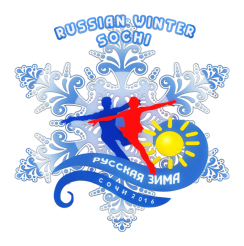 17 – 21 of February 2016Amateur figure skating competitionsInformation letter 7.Dear PARTICIPANTS of «Russian winter 2016»!Please, pay attention to some details:We divide event “Group dance” into 2 sections: Children (4 - 18 years) with 8-30 participants to skate simultaneously on the ice. This section divides into 2 age classes:	«Mixed 15-» (participants YOUNGER  15 years) with dance duration  4 min 30 sec +/- 15 sec; 			«Mixed 15+» (participants 15 – 18 years old) with dance duration 5 min +/- 15 sec. Adult (participants 14 years old and over).Requirements for both sections stays the same as they are in Adult program requirements of «Russian winter» for Group dance, which are:A program may include both elements of ice dances and synchronized skating. Vocal music in permitted. The theme and the type of program should be specified in the application (no more than 8 words).The use of LARGE props is forbidden. Small items (hat, fan, umbrella, cane, etc.) can be used. However, putting objects on the ice or on the judges' table, throwing them to the public, etc. is not allowed.All dances will be judged  in accordance to new ISU judging system with one mark «for program components».ATTENTION! New for participants of Group dance! From the moment of announcement of a team participants will have 2 min for the arrangement of stage props and preparations of a starting position.  Participants can use all this time or it’s part to warm up. After 1 min 30 sec for preparations, the judge will announce that 30 sec are left before start. There will be no other announcements before the music starts. After 2 min for preparations, the music and the dance duration counting start.If the team is ready before the time for preparation ends, team captain can raise hand/ wave hand, giving a signal to play the music.This innovation is included because of some participants and will be tested during our competitions for understanding event’s interest and for estimation if it is needed in the program of our competitions in future.On the understanding that there are not many days left before competitions, we still suggest amateur children and their coaches to take part in this event too!The offer from Gazprom stays relevant: accommodation of participants in apartments of hotel  «Polyana 1389», that was the Olympic village at Ski stadium "Laura" during the Olympic Games.   They offer some apartments for 4 and 6 person/2-3 bedrooms for a price of 1200 rub/pers/day, RO.The scheme of location of hotel and apartments, the Galaktika center with a skating rink, ski slopes of the Tourist complex Gazprom you can look herehttp://krasnaya-polyana-sochi.ru/wp-content/uploads/map_of_ski_tracks_2014_new.jpgHotel «Polyana 1389»   http://polyana1389.ru/en/ It is located in 15 minute ride on a ropeway (the gondola lift / closed 8 person) from the competitions arena to the station «Priut Psekhako» (where the hotel is itself).  The elevator is free for those, who live in hotel, and is 24-hour.Information about excursions and a party in days of competition will be offered you after 5/02-2016. The party is planned on 20/02 – saturday. We prearrange very interesting concert part which reflects spirit of the region.  Excursions planned: for children – 19/02 – friday и 21/02 – adults. The program will include breathtaking vision and small extreme moment, as well as introduction of local traditions and cuisine.Negotiations about master-class from Alexey Urmanov and a meeting with Y. Lipnitskaya on 21/02 at the one of Olympic park rinks in Sochi are in progress. We bring to your attention short program of competitions with the indication of team and competitive trainings below. Heads of teams of the participating cities, please, accurately fulfill the guarantee liabilities! We remind, that we can combine age classes in groups, where are less than 2 participants, but only with their agreement.We open registration for competitive (№№ 1 – 14) and public practices (А – G).The organizing committee reminds, that according to the General Information of our competitions:«Emptive right in booking ice-practices are those participants who will start in the next competitive event and those who go out on the ice in the first event of competition.Places in training groups will be offered in process of fillability of the list.The amount of participants on practice: 8 - 20.Prices: - public 1 hour = 800 rub/pers - public 40 - 45 min = 500 rub/pers - public 30 min = 400 rub/pers - competitive 20 min = 300 rub/pers - competitive 15 min = 250 rub/pers.For practice booking by e-mail:  silver-dream@inbox.ru  you should:Subject of letter: Practice / Adults; write your Surname, Name and number of practice group. Practice payments will be made during registration.Booking is open till 14/02. The rest places in practice groups can be booked at competitions during registration after 16/02.Below you can find short program of «Russian winter 2016». It doesn’t have names of the participants, which will be announced later on in full program of competitions. Children program will be announced after electronic draw, adults program – after organizational meeting and draw on 18/02 – thursday at 19.00 – 21.00 o’clock (place will be named later).Short program of «Russian winter 2016»16/02-TU15.00 - 17.00 – Practice, team of Astrakhan17.00 - 17.15 - ice resurfacing17.15 - 18.15 - Practice А - children / public / 1 hour18.15 - 18.30 - ice resurfacing18.30 - 19.30 - Practice B - adults / public / 1 hour19.30 - 19.45 - ice resurfacing19.45 - 20.45 - Practice, team of Solikamsk17/02-WE8.45 -   9.45 - Practice, team of Yakutsk  9.45 - 10.00 - ice resurfacing10.00 - 10.40 - Practice C – adults / public /40 min 10.40 - 10.55 - ice resurfacing1  competition part - CHILDREN10.55 - 11.15 - Practice № 1 – children/ for following competitive groups /20 min 11.15 - 11.30 - ice resurfacing11.30 - 13.25 - WARM-UPS  1 - 4 / 27 participantsSportsmen – Free program:  Young skater, 3rd,  2nd and 1st junior categoriesSportsmen – Artistic dance  13.40 – 14.00 – AWARDS of participants of 1 competition part (27 pers)2  competition part - CHILDREN13.25 - 13.45 Practice № 2 – children /for Amateurs - VIII and III stages /20 min 13.45 - 14.05 Practice № 3 – children /for Amateurs – Artistic dance / 20 min14.05 - 14.20  - ice resurfacing14.20 - 15.45 -  WARM-UPS 5 - 7 / 20 participantsAmateurs – Free program:  VIII stage and III stage15.45 - 16.45 -  WARM-UPS 8 - 9 / 11 participantsAmateurs - Artistic dance17.05 – 17.25 – AWARDS of participants of 2 competition part (31 pers)3  competition part - CHILDREN / section 116.45 - 17.05 Practice № 4 – children /for Short program – Sportsmen and Amateurs / 20 min17.05 - 17.20  - ice resurfacing17.20 - 18.30 -  WARM-UPS 10 - 11 / 13 participantsShort program – Sportsmen: 2nd and 1st sport category Short program – Amateurs: X stage and XI stage18.30 - 19.10 - Practice D – adults / public with booking / 40 min 19.25 - 20.25 -  Practice, team of Solikamsk20.25 - 20.40  - ice resurfacing20.40 - 21.40 -  Practice, team Prometey - Moscow.18/02-TH3  competition part - CHILDREN / section 210.00 - 10.20 - Practice №5 – children / for following competitive groups / 20 min 10.20 - 10.35  -  ice resurfacing10.35 - 13.30 -  WARM-UPS 12 - 16 / 33 participantsFree program – Sportsmen: 2nd and 1st sport category Free program – Amateurs: X stage and XI stageFree program – Amateurs: VII, VI, V stagesFree program – Amateurs: V stage / non-competitively13.40 – 14.00 – AWARDS of participants of 3 competition part (36 pers)4  competition part - CHILDREN13.30-13.50 - Practice №6 – children / for following competitive groups / 20 min13.50-14.05 - ice resurfacing14.05 - 16.30 -  WARM-UPS 17 -  21 / 34 participantsFree program – Amateurs: IV, II, I stagesFree program – Amateurs: II stage / non-competitively16.40 – 17.00 – AWARDS of participants of 4 competition part (34 pers)16.30-16.45  -  ice resurfacing16.45 - 17.25 - Practice E – adults / 40 min 17.25 - 17.40  -  ice resurfacing17.40 - 18.40 -  Practice, team of Urals19.00 – 21.00 – Organizational meeting, draw for adult participants of competitions 21.30 – 22.30 - Practice F – adults / 1 hour19/02-FR  7.45 -  09.45 -  Practice, Cyprus  9.45 - 10.00 - ice resurfacing5  competition part ADULTS
10.00 - 11.00 -  WARM-UP 22 / 5 participantsCompulsory figures11.00-11.20 Practice №7 – ADULTS / Single skating, Artistic program Pre-Bronze, Bronze / 20 min 11.20-11.35  - ice resurfacing11.35- 12.55 -  WARM-UPS 23 - 25 / 23 participantsSingle skating – Artistic program: Pre-Bronze, Bronze12.55-13.15 Practice №8 – ADULTS / Single skating, Artistic program Silver, Gold, Master / 20 min13.15-13.30  - ice resurfacing13.30- 15.15 -  WARM-UPS 26-29 / 29 participantsSingle skating – Artistic program: Silver, Gold, Master15.25 – 15.45 – AWARDS of participants of 5 competition part (58 pers)15.15-15.35 Practice №9 – ADULTS / 20 min Dances – Pattern dances / Solo+Couples15.35-15.50  --  ice resurfacing6  competition part ADULTS15.50- 17.20 -  WARM-UPS 30-35 / 28 participantsDances - COUPLES - Pattern dances: Pre-Bronze, Bronze, Silver, GoldDances - SOLO - Pattern dances: Pre-Bronze, Bronze17.35 – 17.50 – AWARDS of participants of 6 competition part (18 pers)17.20 - 17.40 Practice №10/20 min – Group dance, team «Strogino»17.40 - 17.55  -  ice resurfacing7  competition part ADULTS17.55 - 19.00 -  WARM-UPS 36-39 / 44 participantsGroup dance19.15 – 19.30 – AWARDS of participants of 7 competition part (44 pers)19.00 - 19.15  - ice resurfacing19.15 - 20.00 - Practice G – adults / public/ 45 min 20/02-SA  7.45 -  09.45 -  Practice, Cyprus  9.45 - 10.00 - ice resurfacing8  competition part ADULTS
10.00 - 10.45 -  WARM-UPS 40-41 / 11 participantsDances - SOLO – Free dance: Bronze, GoldDances - COUPLES - Free dance: Bronze
10.45-11.00 Practice №11 – ADULTS/ Silver / 15 min11.00-11.15 Practice №12 – ADULTS / Gold, Master / 15 min11.15-11.30 - ice resurfacing11.30 - 14.25 -  WARM-UPS 42-47 / 38 participantsSingle skating – Free progam: Silver, Gold, Master14.35 – 15.00 – AWARDS of participants of 8 competition part (49 pers)14.25-14.40 Practice №13 – ADULTS / Bronze / 15 min14.40-14.55 Practice №14 – ADULTS / Pre-Bronze / 15 min14.55-15.10 - ice resurfacing9  competition part ADULTS
15.10 - 17.20 -  WARM-UPS 48-52 / 36 participantsSingle skating – Free progam: Pre-Bronze, Bronze17.20-17.35 - ice resurfacing17.35 - 18.30 -  WARM-UPS 53-54 / 15 participantsImprovisation: Bronze, Silver, Gold18.40 – 19.00 – AWARDS of participants of 9 competition part (51 pers)We wish you luck during preparation to the competititons! WE WISH YOU GOOD STARTS AND A MEMORABLE STAY AT KRASNAYA POLYANA! Sincerely yours, the organizing committee of «Russian winter 2016»,   31/01-2016.